Λαμία, 31-01-2022ΠΡΟΣ: Τμήμα ΦυσικοθεραπείαςΠΙΝΑΚΕΣ ΚΑΤΑΓΡΑΦΗΣ ΠΡΟΣΟΝΤΩΝ ΚΑΙ ΑΞΙΟΛΟΓΙΚΟΙ ΠΙΝΑΚΕΣ ΑΙΤΟΥΝΤΩΝ ΔΙΔΑΣΚΑΛΙΑΣ ΒΑΣΕΙ ΤΟΥ ΠΔ 407/80Σας διαβιβάζουμε τους Αξιολογικούς Πίνακες των αιτούντων διδασκαλίας βάσει του ΠΔ 407/80 για το ακαδημαϊκό έτος 2021-2022 και τα μαθήματα α) ΦΣΤ1 Κλινική  Φυσικοθεραπεία Μυοσκελετικού Συστήματος ΙΙ, και β) ΦΒ3 Τεχνικές Κινητοποίησης Μαλακών Μορίων και Μάλαξης, σύμφωνα με την υπ’ αρ. πρωτ. 267/22/ΓΠ/ 11-1-2022 προκήρυξη του Πανεπιστημίου Θεσσαλίας.Η Επιτροπή Αξιολόγηση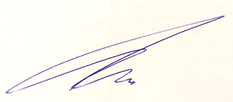 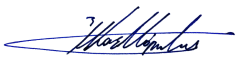 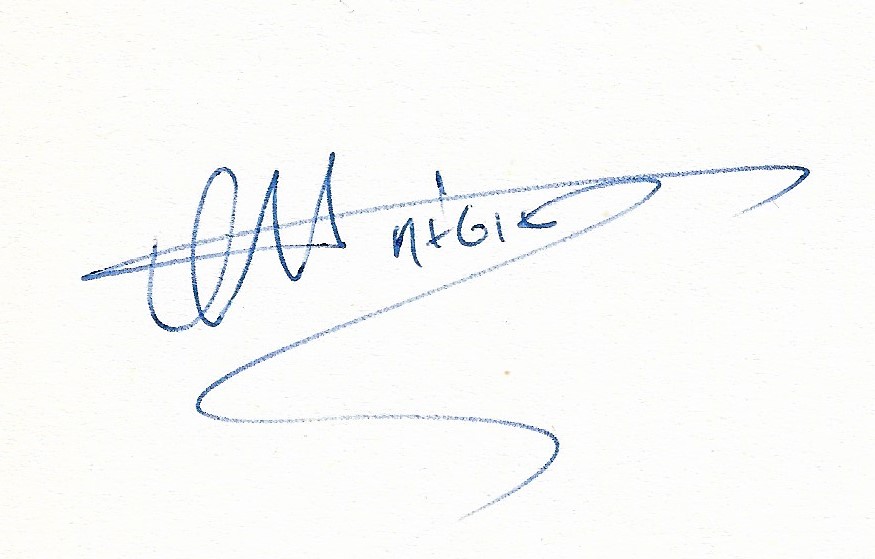 Κανελλόπουλος Α.                                             Δημητριάδης Ζ.                       Μπέσιος Θ.Επίκ. Καθηγητής                                                 Επίκ. Καθηγητής                   Επίκ. Καθηγητής                                                 Β. Αξιολόγηση Υποψηφίων για το γνωστικό αντικείμενο: ΦΣΤ1 Κλινική  Φυσικοθεραπεία Μυοσκελετικού Συστήματος ΙΙΓ. Αξιολόγηση Υποψηφίων για το γνωστικό αντικείμενο: ΦΒ3 Τεχνικές Κινητοποίησης Μαλακών Μορίων και Μάλαξηςα/αΚΡΙΤΗΡΙΑ ΕΠΙΛΟΓΗΣΜΟΝΑΔΕΣ (έως)71/25-1-221Συνάφεια2582Σπουδές1583Δημοσιεύσεις1594Διδακτική εμπειρία1535Ερευνητικό έργο1006Επαγγελματικό έργο1087Επιστημονική/ακαδημαϊκή αναγνώριση102Σύνολο10038ΤΕΛΙΚΗ ΚΑΤΑΤΑΞΗ1οςα/αΚΡΙΤΗΡΙΑ ΕΠΙΛΟΓΗΣΜΟΝΑΔΕΣ (έως)51/20-1-20221Συνάφεια25152Σπουδές15103Δημοσιεύσεις1534Διδακτική εμπειρία1565Ερευνητικό έργο1016Επαγγελματικό έργο1077Επιστημονική/ακαδημαϊκή αναγνώριση104Σύνολο10046ΤΕΛΙΚΗ ΚΑΤΑΤΑΞΗ1ος